nr 8/2021 (882)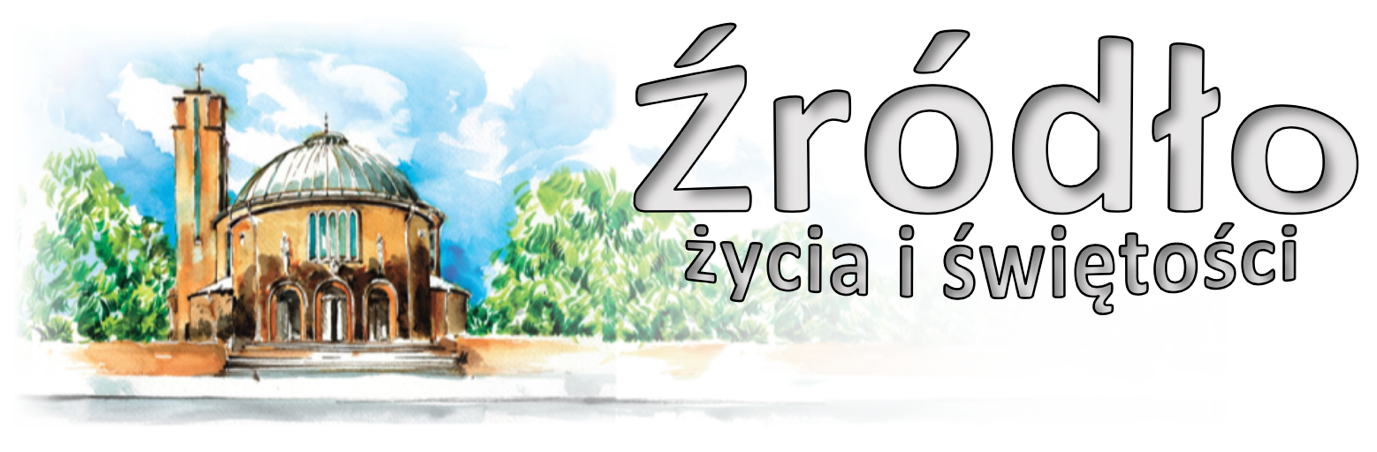 21 lutego 2021 r.gazetka rzymskokatolickiej parafii pw. Najświętszego Serca Pana Jezusa w RaciborzuI niedziela Wielkiego PostuEwangelia według św. Marka (1.12-15)„Duch wyprowadził Jezusa na pustynię. Czterdzieści dni przebywał na pustyni, kuszony przez szatana. Żył tam wśród zwierząt, aniołowie zaś usługiwali Mu. Gdy Jan został uwięziony, Jezus przyszedł do Galilei i głosił Ewangelię Bożą. Mówił: Czas się wypełnił i bliskie jest królestwo Boże. nawracajcie się i wierzcie w Ewangelię.”Pochylcie głowy wasze przed Bogiem!” To wezwanie dociera do nas, jak wiecie, w okresie Wielkiego Postu. Tak czynimy. Pierwszy akt liturgiczny, od którego rozpoczęliśmy ten okres, był właśnie aktem pochylenia głowy w Środę Popielcową. Pochyliliśmy głowy, aby przyjąć popiół: „Pamiętaj, że jesteś prochem i w proch się obrócisz” (Rdz 3,19). Jest to wyraz naszej śmiertelności i zarazem znak gotowości do pokuty, gotowości nawrócenia: „Nawracajcie się i wierzcie w Ewangelię” (Mk 1,15). Pochylenie głowy może być rozumiane jako gest uniżoności czy rezygnacji. Pochylenie głowy przed Bogiem jest znakiem pokory. Pokora zaś nie utożsamia się ani z uniżonością ani z rezygnacją. Nie idzie w parze z małodusznością. Pokora to odrzucenie pozorów i powierzchowności. To wyraz głębi ludzkiego ducha. To warunek jego wielkości. Pisze św. Augustyn: „Chcesz być wielkim? Zacznij od małego. Myślisz o zbudowaniu wielkiego i bardzo wysokiego budynku? Pomyśl przede wszystkim o fundamencie pokory”. Może ten sposób myślenia bywa daleki od wielu przejawów współczesnej umysłowości. Często jesteśmy zafascynowani pozornymi wartościami, pozorną wielkością, tym, co sensacyjne, co wywołuje poruszenie na powierzchni naszej psychiki. Człowiek staje się jakby „jednowymiarowy”, odcięty od własnej głębi. Buduje na płytkim fundamencie. I bardzo często przeżywa załamanie tego, co tak płytko w sobie zbudował. Wielki Post domaga się pogłębienia naszej wewnętrznej budowy. Stąd właśnie to wezwanie do pokory – cnoty tak bardzo znamiennej dla całego orędzia ewangelicznego. Cnoty tak bardzo Chrystusowej. „Pochylcie głowy wasze przed Bogiem!” Pochylmy głowy, aby mogła nas ogarnąć twórcza moc prawdy i miłości. Jest to moc wyzwalająca. Moc, przez którą dźwiga się człowiek. Przez którą duchowo rośnie.Ewangelista Marek, w słowach wyjątkowo zwięzłych, czyni aluzję do owego postu Jezusa z Nazaretu, trwającego czterdzieści dni, który co roku znajduje odbicie w liturgii Wielkiego Postu. Post Jezusa był wprowadzeniem do głoszenia Ewangelii o Królestwie Bożym. Wytyczył on w duszach ludzi drogę wiary, bez której Ewangelia o Królestwie pozostaje jak ziarno rzucone na jałową ziemię. Ten początek Ewangelii o Królestwie, które przychodzi w Kościele poprzez czterdziestodniowy post, dzisiejsza liturgia przyrównuje do tęczy, która Była znakiem przymierza Boga z potomkami Noego po potopie. Do arki Noego jest także przyrównany w pierwszym Liście św. Piotra Apostoła Kościół, w którym Chrystus – po odniesieniu zwycięstwa nad śmiercią i grzechem – dokonuje nieustannie dzieła odkupienia.        św. Jan Paweł II, 1979 i 1982. r.Ogłoszenia z życia naszej parafiiPoniedziałek – 22 lutego 2021 – Katedry św. Piotra Apostoła 				Mt 16,13-19	  630			Za †† rodziców Kazimierę i Alojzego, Zofię i Władysława, †† z rodziny i dusze w czyśćcu cierpiące	  900			Do Bożej Opatrzności w intencji Mirosławy i Franciszka Borysowicz w 56. rocznicę ślubu z podziękowaniem za otrzymane łaski, z prośbą o zdrowie i dalszą wspólną drogę	1730			Adoracja i Różaniec za chorych, Służbę Zdrowia i o ustanie epidemii	1800	1.	Do Miłosierdzia Bożego za †† rodziców Marię i Jana Popardowskich, brata Tadeusza, szwagrów Franciszka i Jerzego, †† z rodzin Hebda i Popardowskich i dusze w czyśćcu cierpiące			2.	Do Miłosierdzia Bożego za † syna Zbigniewa w 9. rocznicę śmierci, †† rodziców i †† z rodzin Wesołych i StężowskichWtorek – 23 lutego 2021 								Mt 6,7-15	  630	1.	Za †† z rodzin Dziekan i Gołębiewiczów			2.	O uzdrowienie duszy i ciała oraz dary Ducha Świętego dla Anny	  800			W języku niemieckim: Für † Alfred Gautier	1730			Adoracja i Różaniec za chorych, Służbę Zdrowia i o ustanie epidemii	1800	1.	Za † Gerarda Wochnik w 6. rocznicę śmierci, †† rodziców Marię i Franciszka oraz †† rodzeństwo			2.	Za † Józefa Parobiec (od współlokatorów z ulicy Katowickiej 3)Środa – 24 lutego 2021 								Łk 11,29-32	  630			Za † Adelajdę Christ (od koleżanek Anny i Agaty)	  900			Za †† rodziców Antoniego i Annę Sollich oraz † brata	1730			Nabożeństwo do św. Józefa o ustanie epidemii	1800	1.	Do Miłosierdzia Bożego za †† rodziców Annę i Nikodema Bobryk, brata Jana Bobryk, syna Andrzeja Grabowskiego, teściów Agnieszkę i Eryka, pokrewieństwo z obu stron			2.	W podziękowaniu za otrzymane łaski, prosząc o dalsze Boże błogosławieństwo dla Szymona Mostek z okazji 18. urodzinCzwartek – 25 lutego 2021 								Mt 7,7-12	  630	1.	Za † Erykę Niemiec w 2. rocznicę śmierci, † Waltra Niemiec, †† z pokrewieństwa z prośbą o radość życia wiecznego			2.	Za mieszkańców Raciborza zmarłych podczas II. wojny światowej o zbawienie wieczne	1630			Spowiedź dla dzieci	1730			Adoracja i Różaniec za chorych, Służbę Zdrowia i o ustanie epidemii	1800	1.	Za † Elżbietę Gadaj			2.	Za †† siostrę Łucję, szwagra Mariana, rodzeństwo i dusze potrzebujące modlitwyPiątek – 26 lutego 2021 								Mt 5,20-26	  630			Za †† Antoninę, Władysława, Henryka oraz za †† z rodzin Urban, Stryjewski, Zapart, Pałka i za dusze w czyśćcu cierpiące	  900			Za † Helenę Kreis (od sąsiadów z ulicy Słowackiego 32)						Droga Krzyżowa	1500			Koronka do Bożego Miłosierdzia	1730			Adoracja i Różaniec za chorych, Służbę Zdrowia i o ustanie epidemii	1800	1.	Za †† rodziców Helenę i Mieczysława Skroban, teściów Ernestynę i Stanisława Marko, męża Jerzego Marko, siostrę Janinę, braci Józefa, Jana, Antoniego i Zbysława			2.	Za †† rodziców Bronisławę i Józefa Przysiężnych, Dariusza i Maję Przysiężnych, Adama Rzeszowskiego i †† z rodziny						Droga Krzyżowa	1900			Spotkanie dla młodzieży Sobota – 27 lutego 2021 								Mt 5,43-48	  630	1.	Za †† żonę Jadwigę, rodziców z obu stron, ciocię Stefanię, szwagra Jana			2.	Przez wstawiennictwo Matki Bożej za † mamę Czesławę Kobylnik, †† dziadków Salomeę i Jana, dusze w czyśćcu cierpiące o dar życia wiecznego			3.	Za †† matkę Stefanię Drab, ojca Stanisława, siostry Halinę i Irenę, szwagra Alfreda, †† z rodziny Szukalskich, Drab i dusze w czyśćcu cierpiące	1700			Nieszpory Maryjne	1730			Adoracja i Różaniec za chorych, Służbę Zdrowia i o ustanie epidemii	1800			W sobotni wieczór: 1. Do Miłosierdzia Bożego za † męża i ojca Jana Weselaka, †† jego rodziców i rodzeństwo, siostrę Lidię w 1. rocznicę śmierci, brata, rodziców Marię i Leonarda Żak			2.	Za †† rodziców Ludwikę i Czesława Nowodworskich, †† z rodziny Kampik oraz za †† z rodzinyII Niedziela Wielkiego Postu – 28 lutego 2021         	Rdz 22,1-2.9-13.15-18; Rz 8,31b-34; Mk 9,2-10	  700			Do Bożej Opatrzności w intencji Mateusza w kolejną rocznicę urodzin z podziękowaniem za otrzymane łaski, z prośbą o zdrowie, Boże błogosławieństwo, dary Ducha Świętego i opiekę Matki Bożej	  830			Godzinki o Niepokalanym Poczęciu NMP	  900			Za †† Eugenię, Franciszka, Józefa Jabłońskich i za †† z rodziny					Katecheza Liturgiczna – „Tajemnica wiary”	1030			W intencji rocznych dzieci: Jan Jakubowski, Maria Rita Dołowy			2.	W kaplicy pod kościołem dla dzieci W intencji Parafian	1200			Za †† Romana Szczukiewicz, Urszulę Droździel i wszystkich †† z rodziny Szczukiewicz, Krzemiński, Kacperski, Dzięgielewski oraz za Mariolę Brześniowską, Aleksandrę Brześniowską, Jadwigę i Ryszarda Madeckich, Urszulę i Tadeusza Lisieckich, Gerarda Wiglenda	1530			Dodatkowa Msza Święta: Do Miłosierdzia Bożego za †† dziadków Antoniego, Jerzego i Karola	1630			Dodatkowa Msza Święta (bez kazania): Do Miłosierdzia Bożego za † Anite Lenard	1715			Gorzkie Żale z kazaniem pasyjnym	1800			Zbiorowa za zmarłych: - Za † Weronikę Mędrala (od lokatorów z ulicy Katowickiej 15); - Za † Mariana Górnego (od lokatorów z ulicy Katowickiej 15); - Za † Michała Hunia, † żonę Henrykę; - Za † mamę i ciocię Jolantę Wojas w 1. rocznicę śmierci i za wszystkich †† z rodziny; - Za † Krystynę Zaczyk w 1 rocznicę śmierci; - Do Miłosierdzia Bożego za † Franciszka Kubala (od sąsiadów z ulicy Katowickiej 9); - Za †† rodziców Annę i Eryka Ronczka oraz Helenę i Justyna Oleś i wszystkich †† z rodzin z obu stron; - Za † Dorotę Kucia (od sąsiadów z ulicy Waryńskiego); - Za † Magdalenę Kaszlikowską w 30. dzień; - Za †† Annę i Teofila Depta, Marię i Krystynę Szarf, Irenę i Jana Ziomek, Paulinę Kubek, Reinholda, Jadwigę i Beatę Miler i dusze w czyśćcu cierpiące; - Do Miłosierdzia Bożego za † brata Dariusza i †† rodziców Helenę i Henryka; - Za † ciocię Brygidę Kozik w 30. dzień i za †† z rodziny; - Za † Ryszarda Poddańczyka (od współlokatorów z ul. Katowickiej 11); - Za †† rodziców Emilię i Bronisława Jeremicz; -  Za † Elżbietę Kosorz.						Adoracja i Różaniec za chorych, Służbę Zdrowia i o ustanie epidemiiW tym tygodniu modlimy się: o umocnienie wiaryDzisiaj o 1400 Msza Święta w rycie Trydenckim. W związku z tym dodatkowe Msze Święte o 1530 oraz o 1630 (bez kazania). Prosimy o zwrócenie uwagi na zmiany godzin przyjętych Mszy w niedziele.W niedziele Wielkiego Postu o 1715 Gorzkie Żale z kazaniem pasyjnym. W związku z ograniczeniami liczbowymi można rozważyć możliwość uczestnictwa w Gorzkich Żalach online.Dzisiaj po Mszy wieczornej, a w dni powszednie o 1730 (w sobotę o 1700) Adoracja i Różaniec za chorych, Służbę Zdrowia oraz o ustanie epidemii. W środę będzie to modlitwa za wstawiennictwem św. Józefa (również o 1730).W okresie Wielkiego Postu można uzyskać odpusty zupełne: za odprawienie Drogi Krzyżowej, za udział w Gorzkich Żalach (raz w tygodniu), w każdy piątek Wielkiego Postu za odmówieni po Komunii modlitwy Oto ja, dobry i najsłodszy Jezu (DN 26.5).W piątek o 1500 Koronka do Bożego Miłosierdzia. Droga Krzyżowa w piątki po Mszy o 900 oraz po Mszy wieczornej.Zachęcamy do korzystania z Aplikacji parafialnej na telefony z systemem Android. Zachęcamy do wysłuchania katechez liturgicznych, które będą głoszone w niedziele po Mszy o 900, a także są zamieszczane na stronie internetowej. W przyszłą niedzielę na godz. 1430 zapraszamy na spotkanie rodziców dzieci przygotowujących się do spowiedzi i Komunii Świętej. Spotkanie odbędzie się w kościele.Okazja do spowiedzi dla dzieci w czwartek o 1630. W przyszłą niedzielę o godz. 1030 Msza Święta w intencji rocznych dzieci. Dodatkowe Msze Święte o 1530 oraz o 1630.Przed kościołem do nabycia: nasza parafialna gazetka „Źródło”, Gość Niedzielny, miesięcznik dla dzieci „Mały Gość Niedzielny”. Kolekta dzisiejsza przeznaczona jest na bieżące potrzeby parafii. Dziś także dodatkowa zbiórka na planowane remonty. Za wszystkie ofiary i prace przy kościele składamy serdeczne „Bóg zapłać”. W minionym tygodniu odeszli do Pana:Agata Czekała, lat 86, zam. na ul. WczasowejElżbieta Kosorz, lat 80, zam. na ul. Dworskiej Ryszard Poddańczyk, lat 85, zam. na ul. Katowickiej Edward Rydzak, lat 82, zam. na ul. Katowickiej (pogrzeb w czwartek, 25 II 2021 o 12.oo)Grzegorz Chwiałkowski, lat 70, zam. na ul. Łąkowej (data pogrzebu do ustalenia)Katecheza LiturgicznaPodniesienie – ukazanie Świętych Postaci następuje zaraz po Przeistoczeniu. Dawniej ten moment był bardziej wyeksponowany. Przepisy Mszału mówiły o „Podniesieniu”. Dzisiaj używa się słowa „ukazanie”. Ołtarz umiejscowiony jest bliżej wiernych, widzą oni ołtarz, więc nie ma potrzeby wznoszenia Hostii wysoko nad głowę obróconego tyłem do wiernych kapłana. Wiele wyjaśnia geneza tego obrzędu. W Średniowieczu spierano się czy Chrystus jest realnie obecny w Eucharystii już przed konsekracją wina. Podniesienie Ciała Pańskiego i chwila Jego Adoracji zakończyły te dyskusje. Z biegiem czasu, gdy zanikał zwyczaj częstej Komunii Świętej w pobożności ludowej pojawiła się potrzeba „innej formy” Komunii – „Komunii oczu”, zjednoczenie z Chrystusem poprzez oglądanie Hostii. Dodatkowo komplikował sprawę fakt, że dla wiernych moment konsekracji nie był oczywisty. Odmawiany był po cichu i to przy niejednolitej praktyce. Bywało, że w czasie przygotowania darów kapłani wznosili ofiarowany chleb wyżej, co mogło mylić wiernych. Pierwszy raz w 1210 roku w Paryżu na Synodzie nakazano, aby Hostię wysoko ukazywać ludowi dopiero po konsekracji. Praktyka ta rozeszła się szybko, choć są znane synody z XIV i XV wieku, gdzie nadal walczy się z podniesieniem chleba przed konsekracją.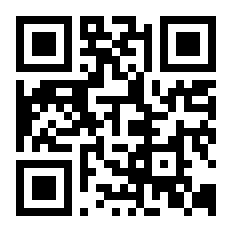      Podniesienie kielicha pojawia się znacznie później, pod koniec XIII wieku i rozchodził się znacznie wolniej (z obawy, aby nie rozlać Krwi Pańskiej, która i tak w kielichu nie była widoczna). Niektóre drukowane Mszały z XVI w. nie znają tego obrzędu.     Kapłan początkowo czcił Eucharystię poprzez pokłon po Przeistoczeniu, gdzieniegdzie całował Hostię. Przyklękanie pojawia się w XIV w. i zostaje nakazane dopiero w Mszale Piusa V w 1570 r. Wiernym dawano znać o Przeistoczeniu dzwonkami, a od XIII w. używano także dzwonów na wieży, aby zwrócić uwagę osobom pracującym na polu.     W dzisiejszej refleksji nad gestem podniesienia – ukazania Świętych Postaci należy podkreślić, że ma ono podwójnego adresata: Boga ku któremu wznosi się Najświętszą Ofiarę i wspólnotę wiernych, których zachęca się do postawy adoracji. Warto też zauważyć, że nie tylko w dawnych czasach dochodziło do nieporozumień. Ukazuje się coś po to, aby patrzeć i zobaczyć. Jeśli kapłan ukazuje Najświętsze Postacie, to dlaczego zdarza się, że właśnie w tym momencie ktoś wykonuje skłon? Czyżby po to, aby wbrew temu gestowi nie zobaczyć?